Lexique : Les procédés explicatifs au service de la vulgarisation scientifique.Objectifs :L’élève doit être capable de :D’identifier les procédés explicatifs notamment les définitions,De connaître leur rôle dans le discours explicatif à séquences scientifiques.Déroulement Support :Je me présente, je m’appelle squelette.Deux-cent six, voici un chiffre à retenir. Une nouvelle voiture ? Un code pour accéder à un service ? Pas du tout. Deux-cent six, c’est le nombre composant notre squelette. Chacun d’entre nous porte en lui ce nombre. Un trésor à (re)découvrir. Le squelette est défini par le dictionnaire Larousse comme étant « la charpente du corps de l’homme et des animaux. » Aussi nous permet-il de nous tenir droit. Sans lui nous serions condamnés à ramper, comme un vermisseau… Mais il a une autre fonction tout aussi importante, celle de protéger les parties les plus fragiles de notre corps comme les viscères, le cœur, les poumons et le cerveau qui sont préservées de tout choc grâce à nos os. Précieux donc, notre squelette ! La majorité des os sont reliés entre eux par des articulations. Et ce sont les muscles qui en se contractant les font bouger. Et les os ne sont pas vides. Ils contiennent des vaisseaux sanguins…et des nerfs ; du calcium qui, présent dans le lait et les produits laitiers, est essentiel pour la croissance et le renforcement de notre squelette ; et une substance fluide ressemblant à du sang, la moelle osseuse. Cette dernière, qui n’a rien à voir avec la moelle épinière de notre colonne vertébrale (voie de communication du cerveau avec le reste de l’organisme), est indispensable. Car elle fabrique les cellules de notre sang (globules rouges, globules blancs et plaquettes). Côté taille, c’est dans l’oreille que se trouvent les os les plus petits. Ils ne sont pas plus grands… qu’un grain de soja ! Ces osselets (c’est leur nom) sont au nombre de six. Et le plus long alors ? La tour Eiffel de notre squelette s’appelle le fémur. Il peut atteindre 76 cm. Activité d’imprégnation :Lisez puis retrouvez dans le texte des passages qui expliquent, définissent ou comparent. L’auteur a utilisé dans ces passages des procédés qui ont pour rôle d’optimiser la transmission de l’information compréhension du texte, pouvez-vous les nommer ?Pouvez-vous relever d’autres procédés explicatifs utilisés par l’auteur ?Lisez puis reliez chaque procédé à sa définition.Voici une liste de verbes et d’expressions qui introduisent les procédés explicatifs. En vous aidant de l’exercice 1, trouvez à quel procédés ils renvoient.Par exemple, tel que, comme : l’illustration.Autrement dit, c’est-à-dire, en d’autres termes : la reformulation.C’est, est défini comme, veut dire : la définition.Se compose de, est constitué de, comprend, contient, comporte : l’analyse.Sert à, est employé pour, a pour rôle de, permet de : la fonction.Vient de, est d’origine : l’étymologie.Les deux points (:), les numéros, les tirets, les puces : l’énumération.Est appelé, est baptisé, se nomme : la dénomination.Comme, pas moins que, semblable à : la comparaison.Donner des éléments d’information pour faire comprendre quelque chose : l’explication.L’aspect, la couleur, la taille, le poids : la caractérisation.Est appelé aussi, substituts : l’équivalence.Relève du texte les énoncés correspondant aux procédés explicatifs suivants :Situation d’intégration :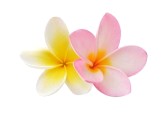 Procédés Définitions La définition.Redire la même chose avec d’autres termes ou redire avec un peu plus de précision.L’illustration.C’est le rôle joué par un élément dans un ensemble.La reformulation.Donner le sens ou la signification exacte d’un mot.La comparaison.Décrire les constituants d’un objet.La fonction.Orner en donnant des exemples ou en présentant des images.L’analyse.Etablir des différences ou des ressemblances entre deux objets ou deux idées.L’énumération.Donner des synonymes.La dénomination.Indiquer les traits spécifiques d’un objet.L’étymologie.Donner l’origine d’un mot.La caractérisation.Enoncer successivement ou faire une liste d’objets ou d’idées.L’équivalence.Nommer un objet.Procédés Enoncés Une définitionLe squelette est défini par le dictionnaire Larousse comme étant « la charpente du corps de l’homme et des animaux. »Une fonctionAussi nous permet-il de nous tenir droit.Une illustrationComme un vermisseau…Une fonctionMais il a une autre fonction tout aussi importante, celle de protéger les parties les plus fragiles de notre corps.Une illustrationComme les viscères…Une énumérationLes viscères, le cœur, les poumons et le cerveau.Une fonctionQui en se contractant les font bouger.Une analyseIls contiennent des vaisseaux sanguins…Une énumération…et des nerfs.Une fonction…est essentiel pour la croissance et le renforcement de notre squelette.Une définition(voie de communication du cerveau avec le reste de l’organisme)Une fonctionCar elle fabrique les cellules de notre sang…Une énumération(globules rouges, globules blancs et plaquettes).Une comparaisonIls ne sont pas plus grands…qu’un grain de soja !Une dénominationLa tour Eiffel de notre squelette s’appelle le fémur.Consignes Réponses suggéréesObjectif  Vous êtes médecin, vous avez reçu  dans votre cabinet un malade grippé. Il vous demande de l’informer sur sa maladie en utilisant des mots simples.   Expliquez-lui en quoi consiste cette maladie en utilisant au moins trois procédés explicatifs.Rédigez ce que vous lui avez dit en 5 lignes.    La grippe est une maladie contagieuse causée par un virus autrement dit c’est une maladie qui se transmet de personne à une autre.  Elle se manifeste par des symptômes telle une fièvre pouvant dépasser 38°, une  grande fatigue et un  nez qui coule. Réinvestir  les acquis dans une situation  réelle. 